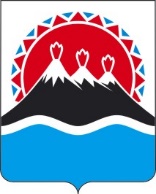 П О С Т А Н О В Л Е Н И ЕПРАВИТЕЛЬСТВАКАМЧАТСКОГО КРАЯОб установлении предельных размеров платы за проведение технического осмотра транспортных средств в Камчатском крае
 на 2024 годВ соответствии с частью 3 статьи 16 Федерального закона от 01.07.2011
№ 170-ФЗ «О техническом осмотре транспортных средств и о внесении изменений в отдельные законодательные акты Российской Федерации»ПРАВИТЕЛЬСТВО ПОСТАНОВЛЯЕТ:1. Установить предельные размеры платы за проведение технического осмотра транспортных средств в Камчатском крае на 2024 год согласно приложению к настоящему постановлению.2. Признать утратившим силу постановление Правительства Камчатского края от 28.11.2022 № 608-П «Об установлении предельных размеров платы за проведение технического осмотра транспортных средств в Камчатском крае на 2023 год».3. Настоящее постановление вступает в силу с 1 января 2024 года.Предельные размеры платыза проведение технического осмотра транспортных средствв Камчатском крае на 2024 год* Тип транспортного средства указан в соответствии с Правилами проведения технического осмотра транспортного средства, утвержденными постановлением Правительства Российской Федерации от 15.09.2020 № 1434.[Дата регистрации] № [Номер документа]г. Петропавловск-КамчатскийПредседатель Правительства Камчатского края[горизонтальный штамп подписи 1]Е.А. ЧекинПриложение к постановлениюПриложение к постановлениюПриложение к постановлениюПриложение к постановлениюПравительства Камчатского краяПравительства Камчатского краяПравительства Камчатского краяПравительства Камчатского краяот[REGDATESTAMP]№[REGNUMSTAMP]№ п/пТип транспортного средства*
(категория транспортного средства)Норматив времени, минутыПредельный размер платы, рубли12341.Мототранспортные средства (L)10534,782.Легковые автомобили (М1)301 497,143.Автобусы, специализированные пассажирские транспортные средства:Автобусы, специализированные пассажирские транспортные средства:Автобусы, специализированные пассажирские транспортные средства:3.1.технически допустимая максимальная масса которых не превышает 5 тонн (М2)592 656,113.2.технически допустимая максимальная масса которых превышает 5 тонн (МЗ)723 173,074.Грузовые автомобили:Грузовые автомобили:Грузовые автомобили:4.1.имеющие технически допустимую максимальную массу не более 3,5 тонн (N1)321 586,544.2.имеющие технически допустимую максимальную массу свыше 3,5 тонн, но не более 12 тонн (N2)633 083,944.3.имеющие технически допустимую максимальную массу более 12 тонн (N3)683 315,675.Прицепы (полуприцепы):Прицепы (полуприцепы):Прицепы (полуприцепы):5.1.технически допустимая максимальная масса которыхне более 0,75 тонн (О1)251 265,665.2.технически допустимая максимальная масса которыхсвыше 0,75 тонн, но не более 3,5 тонн (О2)251 265,665.3.технически допустимая максимальная масса которыхсвыше 3,5 тонн, но не более 10 тонн (О3)442 174,805.4.технически допустимая максимальная масса которыхболее 10 тонн (04)442 174,806.Специальные транспортные средства оперативных служб(на базе М1)32756,697.Специальные транспортные средства оперативных служб(на базе М2)592 475,168.Специальные транспортные средства оперативных служб(на базе М3)683 407,959.Специальные транспортные средства оперативных служб (на базе N1), транспортные средства – цистерны (на базе N1), транспортные средства – цистерны для перевозки и заправки сжиженных углеводородных газов (на базе N1), транспортные средства – фургоны (на базе N1), транспортные средства – фургоны, имеющие места для перевозки людей (на базе N1), автоэвакуаторы (на базе N1)34851,9910.Специальные транспортные средства оперативных служб(на базе N2), автоэвакуаторы (на базе N2), транспортные средства с грузоподъемными устройствами (на базе N2), транспортные средства – цистерны (на базе N2), транспортные средства – цистерны для перевозки и заправки сжиженных углеводородных газов (на базе N2), транспортные средства – фургоны (на базе N2), транспортные средства для перевозки пищевых продуктов (на базе N2)663 214,8011.Специальные транспортные средства оперативных служб(на базе N3), автоэвакуаторы (на базе N3), транспортные средства с грузоподъемными устройствами (на базе N3), транспортные средства – цистерны (на базе N3), транспортные средства – цистерны для перевозки и заправки сжиженных углеводородных газов (на базе N3), транспортные средства – фургоны (на базе N3), транспортные средства для перевозки пищевых продуктов (на базе N3)713 718,2212.Специальные транспортные средства оперативных служб(на базе О1, О2), транспортные средства – цистерны(на базе О1, О2), транспортные средства – цистерны для перевозки и заправки сжиженных углеводородных газов(на базе О1, О2), транспортные средства – фургоны(на базе О1, О2), транспортные средства для перевозки пищевых продуктов (на базе О1, О2)26519,7513.Специальные транспортные средства оперативных служб(на базе О3, О4), автоэвакуаторы (на базе О3, О4), транспортные средства с грузоподъемными устройствами(на базе О3, О4), цистерны, цистерны для перевозки и заправки сжиженных углеводородных газов(на базе О3, О4), фургоны(на базе О3, О4), транспортные средства для перевозки пищевых продуктов (на базе О3, О4)461 580,0914.Специальные транспортные средства оперативных служб(на базе L)1192,9115.Специализированные транспортные средства (на базе N1), цистерны для перевозки и заправки нефтепродуктов(на базе N1)37879,7816.Специализированные транспортные средства (на базе N2), цистерны для перевозки и заправки нефтепродуктов(на базе N2), транспортные средства – фургоны, имеющие места для перевозки людей (на базе N2)723 326,8617.Специализированные транспортные средства (на базе N3), фургоны, имеющие места для перевозки людей (на базе N3), цистерны для перевозки и заправки нефтепродуктов(на базе N3)783 876,0918.Специализированные транспортные средства(на базе О1, О2)29550,1119.Специализированные транспортные средства(на базе О3, О4)511 662,3320.Специальные транспортные средства для коммунального хозяйства и содержания дорог (на базе N1)35832,2321.Специальные транспортные средства для коммунального хозяйства и содержания дорог (на базе N2), транспортные средства для перевозки грузов с использованиемприцепа-роспуска (на базе N2)693 189,2022.Специальные транспортные средства для коммунального хозяйства и содержания дорог (на базе N3), транспортные средства для перевозки грузов с использованиемприцепа-роспуска (на базе N3)753 727,0123.Специальные транспортные средства для коммунального хозяйства и содержания дорог (на базе О1, О2), транспортные средства – цистерны для перевозки и заправки нефтепродуктов (на базе О1, О2)28531,1324.Специальные транспортные средства для коммунального хозяйства и содержания дорог (на базе О3, О4), транспортные средства – цистерны для перевозки и заправки нефтепродуктов (на базе О3, О4)481 564,5525.Транспортные средства для перевозки опасных грузов(на базе N1)42998,6726.Транспортные средства для перевозки опасных грузов(на базе N2)823 790,0627.Транспортные средства для перевозки опасных грузов(на базе N3)884 373,0328.Транспортные средства для перевозки опасных грузов(на базе О1, О2)30569,0729.Транспортные средства для перевозки опасных грузов (на базе О3, О4)531 727,53